RELATÓRIO DE ATIVIDADES 2018IntroduçãoA Associação de Desenvolvimento de Duas Igrejas em 2018 deu continuidade ao desenvolvimento da resposta social Centro de Convívio que dá apoio a cerca de 12 clientes, 10 dos quais estão inseridos no Protocolo de Cooperação com o Instituto da Segurança Social, Centro Distrital do Porto, desde 2004.De forma a ir ao encontro dos interesses dos seus clientes e por conseguinte personalizar os seus serviços o centro de convívio de Duas Igrejas funciona de forma dinâmica no que diz respeito á gestão e planeamento de actividades, contanto com o apoio imprescindível dos seus voluntários, colaboradores e clientes. Actividades desenvolvidas em 2018Celebração do aniversário dos Utentes com bolo e diversão;  Comemoração de datas e de Festas anuais, Natal, Santos Populares;Cantares populares;Realizar variados trabalhos de reciclagem de materiais de desperdício;Atividades diárias de Desenvolvimento Cognitivo, Expressão Corporal, Atividades desportivas e jogos de animação: Boccia, Educação físicaVisita a entes queridos ao cemitérioIda á missa mensalmente r prática semanal de rezar o terçoActividades de músicaJogo do labirinto e das diferençasPuzzles, cartas, damas, jogo da memória, sopa de letras etc. …Gabinete de apoio social á ComunidadeAlmoço convívio de natal com os utentes e direcçãoZumbaCaminhada SolidáriaApoio ao peregrino a Santa RitaSardinhada de S: JoãoAlmoço de S. MartinhoVenda de bolosCantar das Janeiras Angariação de bens alimentares para famílias carenciadasSaídas ao exterior:Tardes de lazer à beira rio, deslocações á praia no Verão;Passeios ao parque da Cidade e outros jardinsVisitas a igrejas e monumentosPiqueniques nos meses de verãoPasseios de barco e comboioAcompanhamento dos utentes a compras mensaisVisita á feira da AgrivalVisitas a amigos e familiares dos nossos utentes, que se encontram institucionalizadosVisitas a doentes, acamados e idosos sozinhos da freguesiaVisita á MagiclandVisita ao S. MartinhoFotos Peregrinação Santa Rita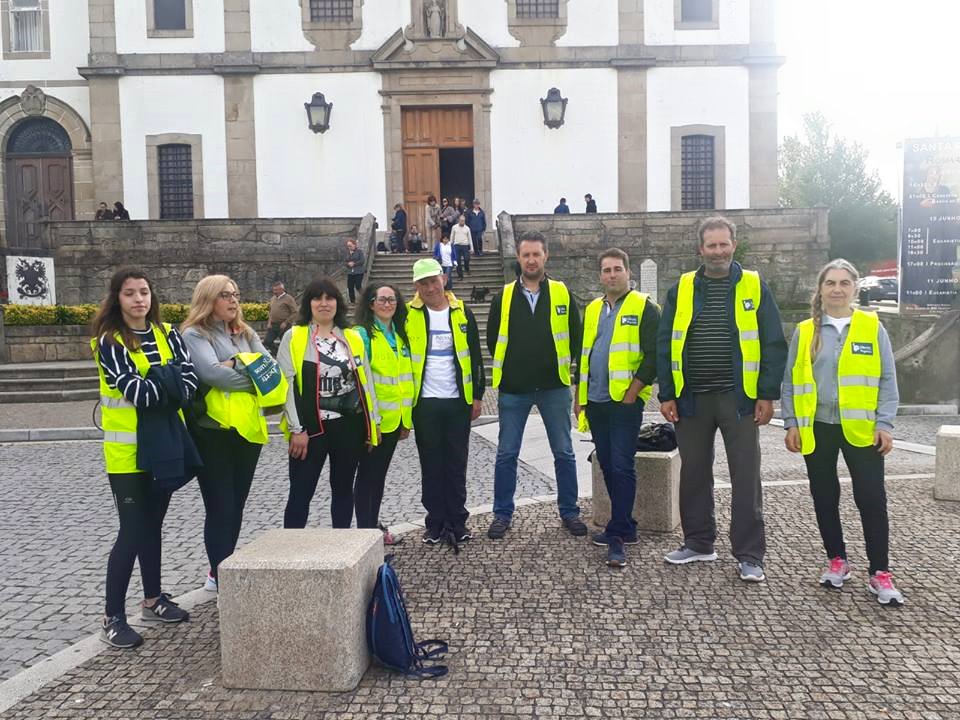 Passeio Magikland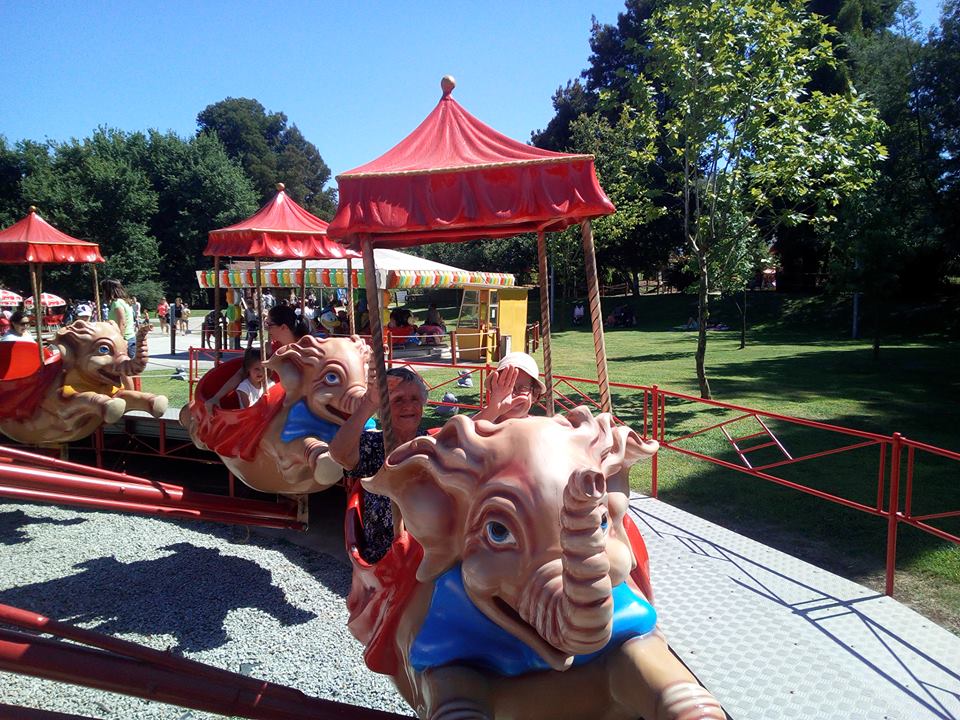 Angariação de bens alimentares famílias carenciadas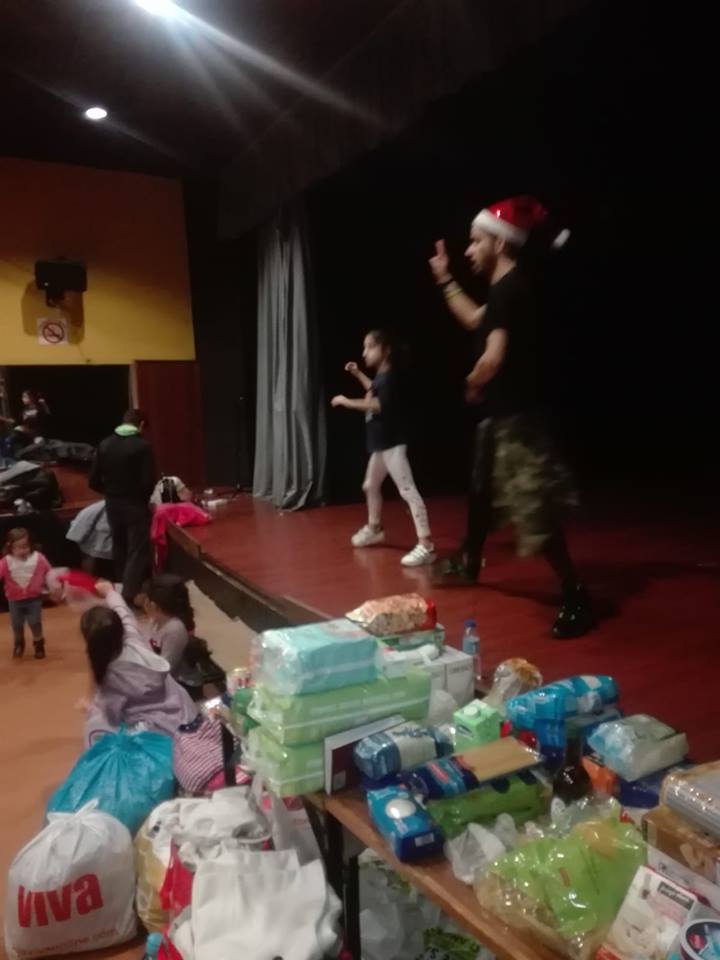 Agrival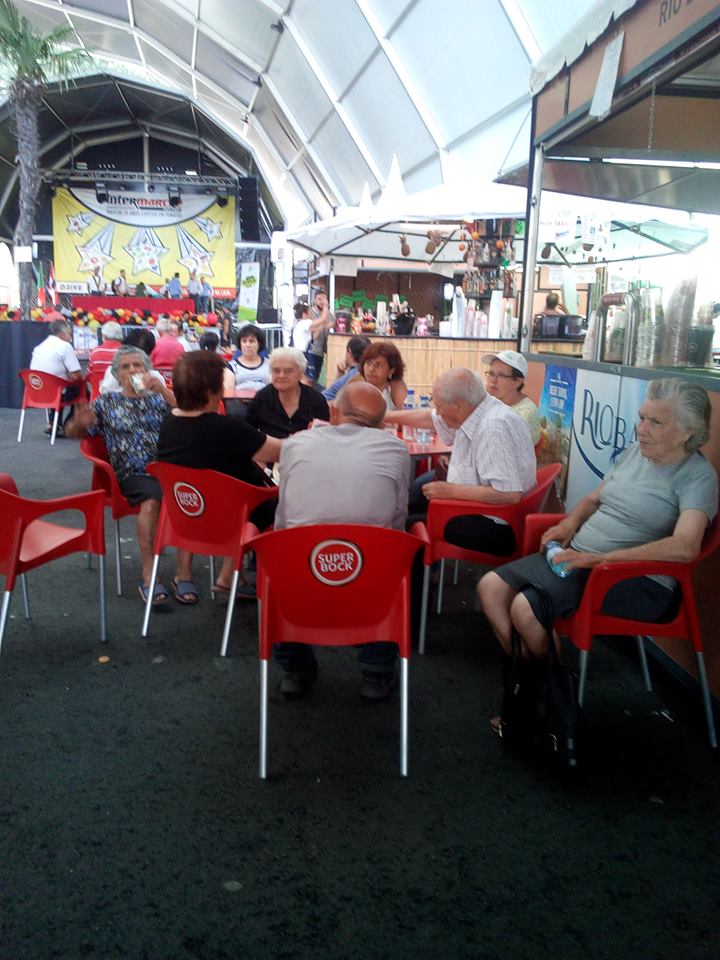 Passeio comboio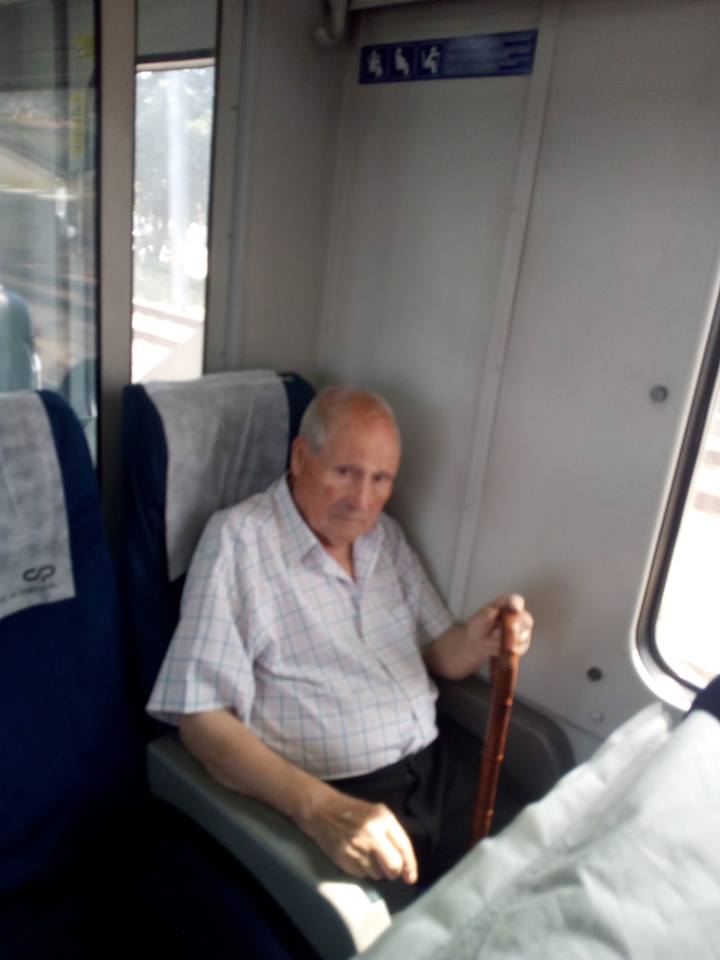 Piquenique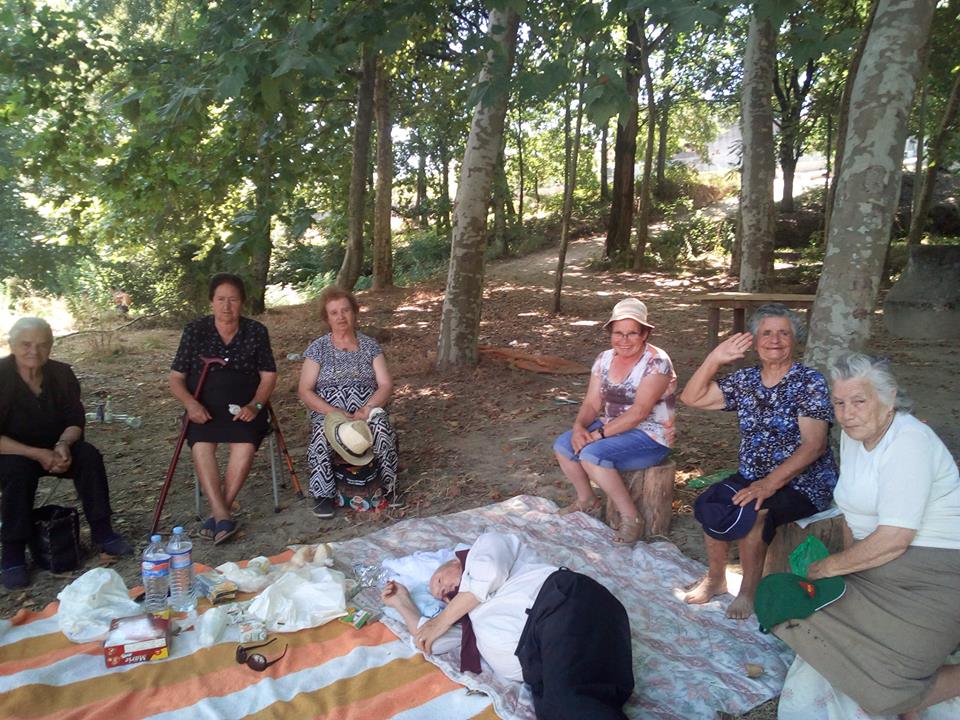 Natal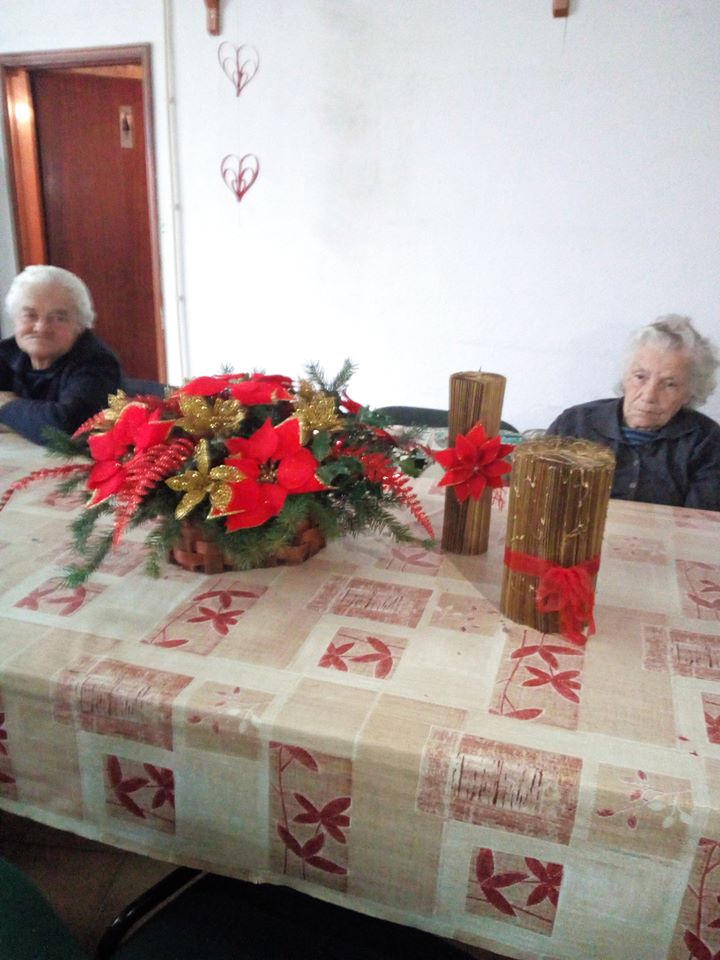 Agrival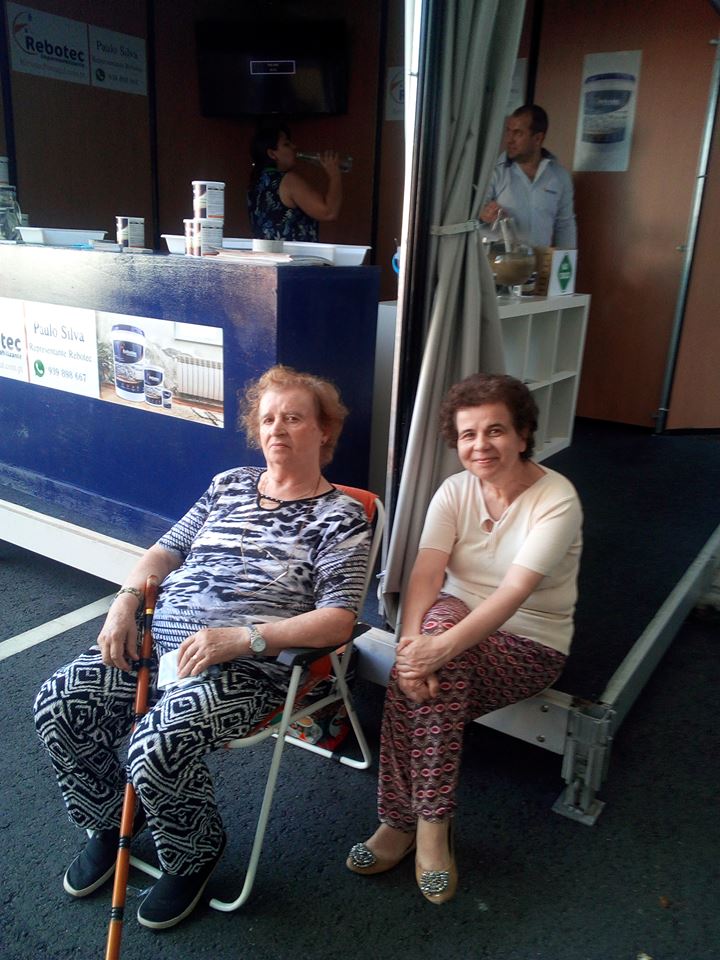 Agrival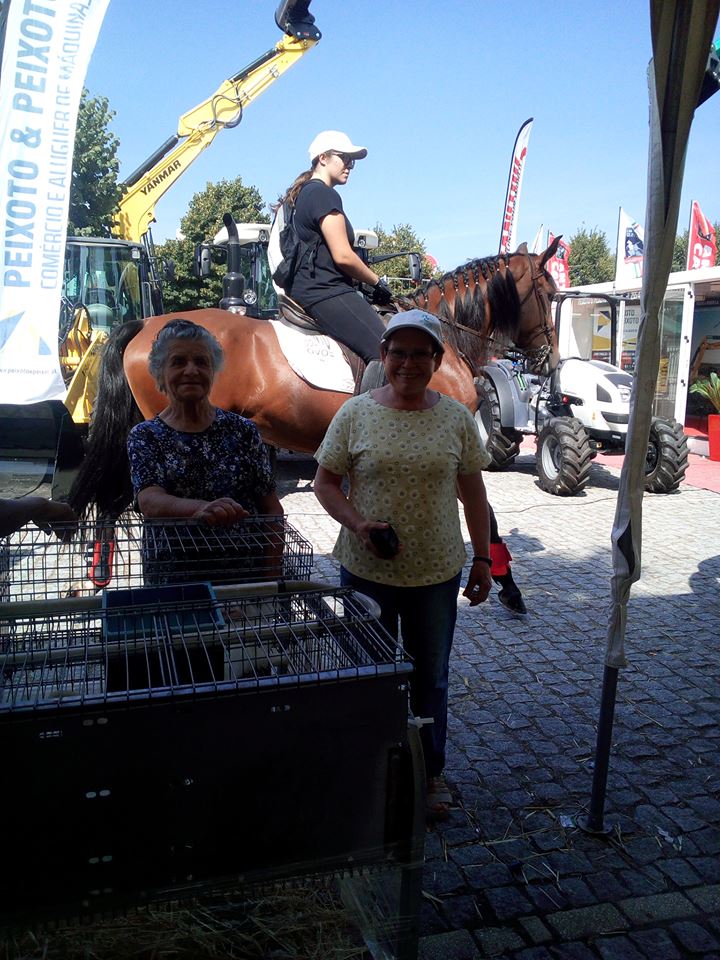 Natal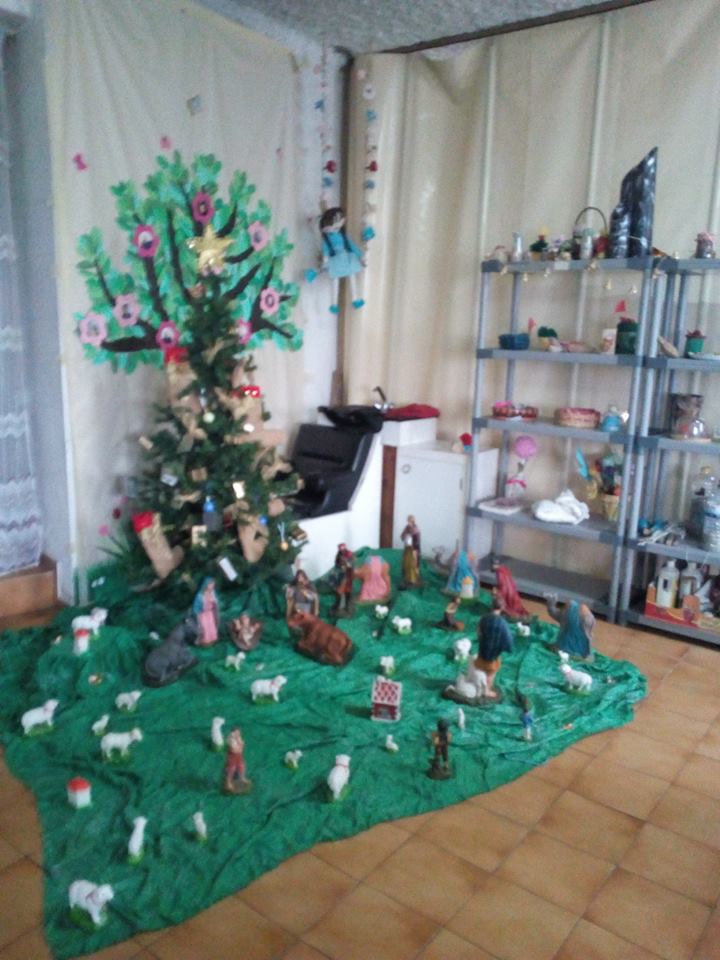 Passeio praia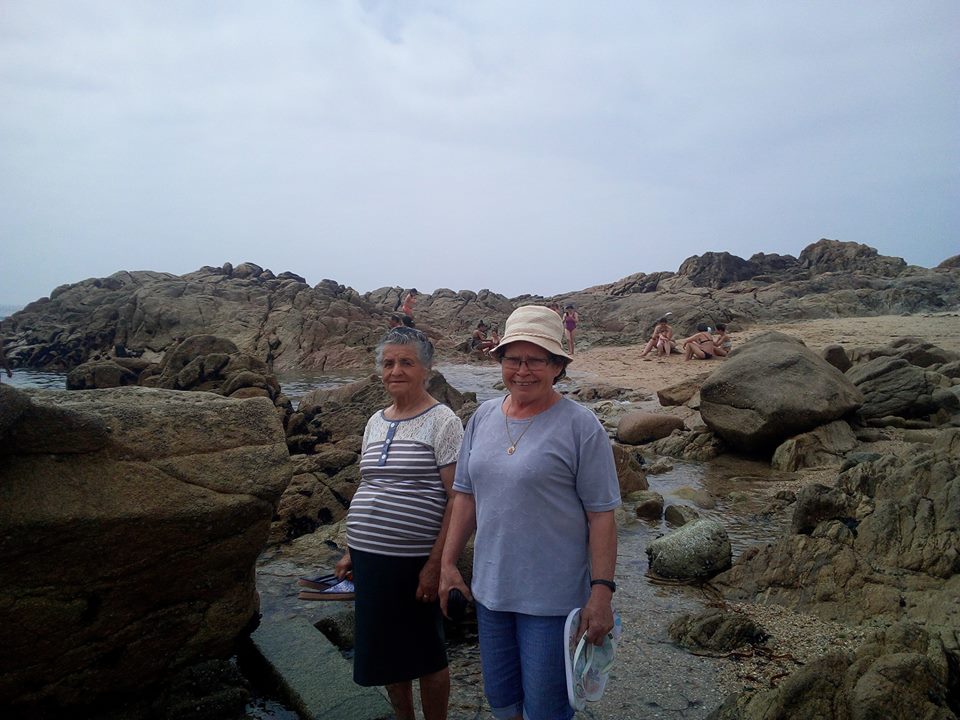 Passeio comboio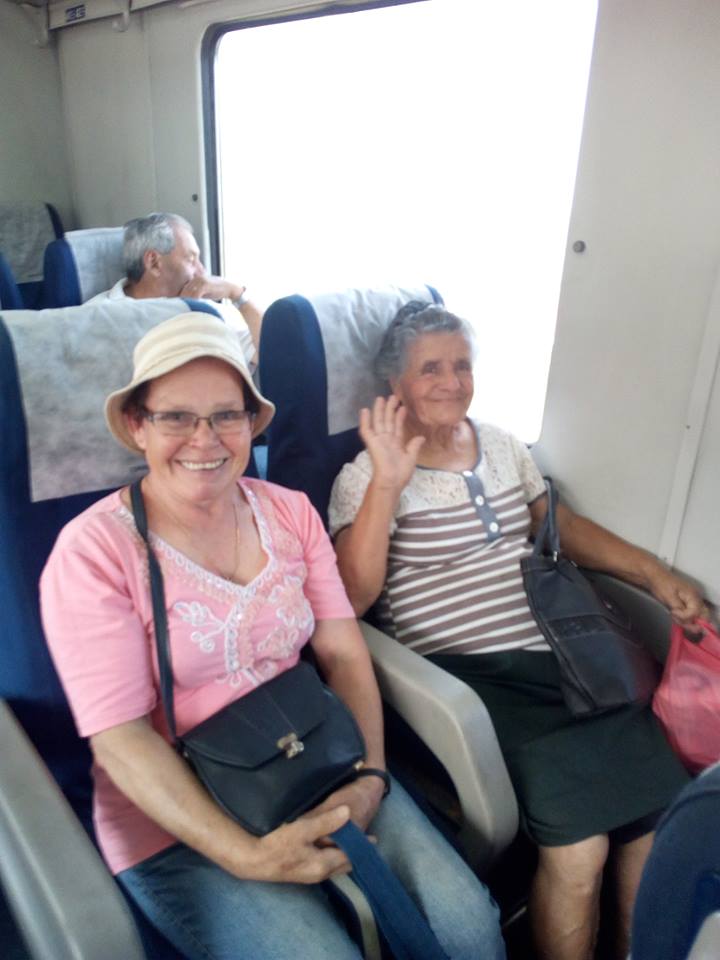 Caminhada Solidária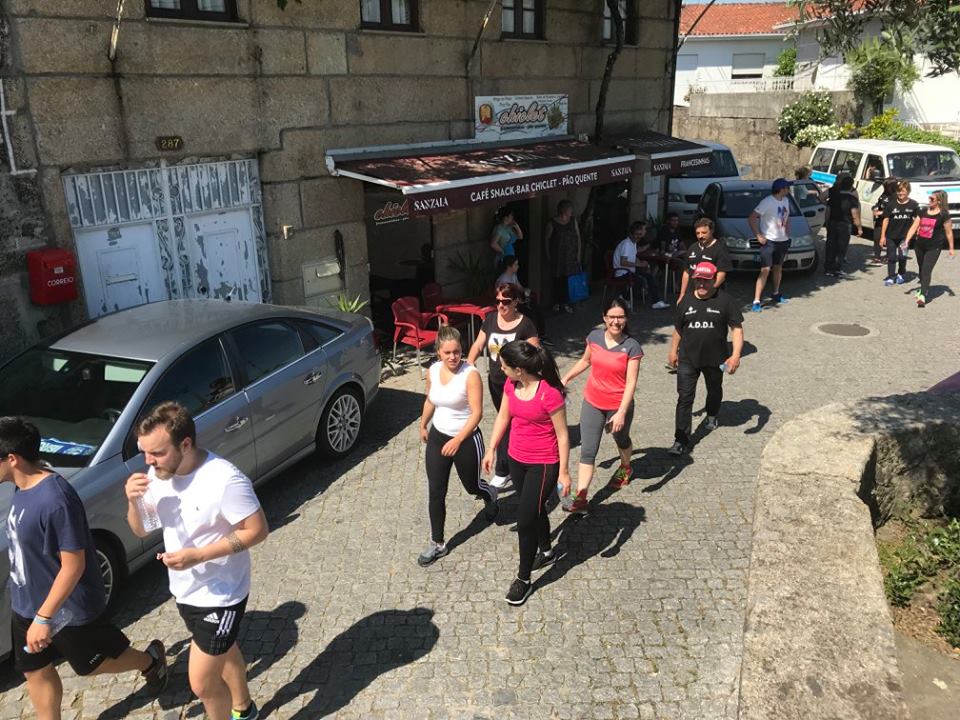 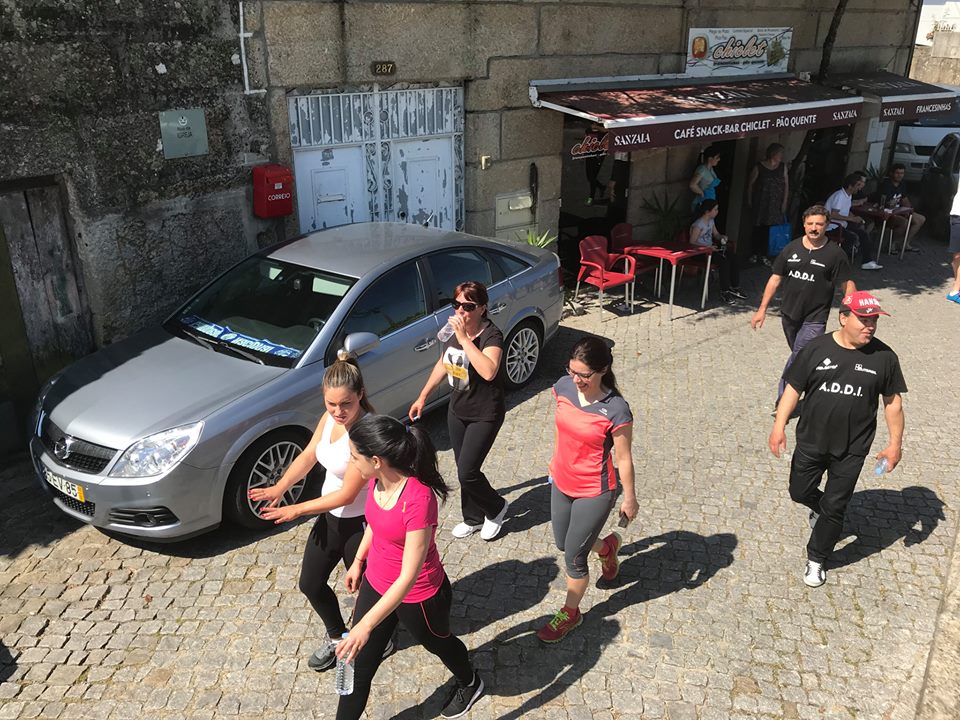 Passeio barco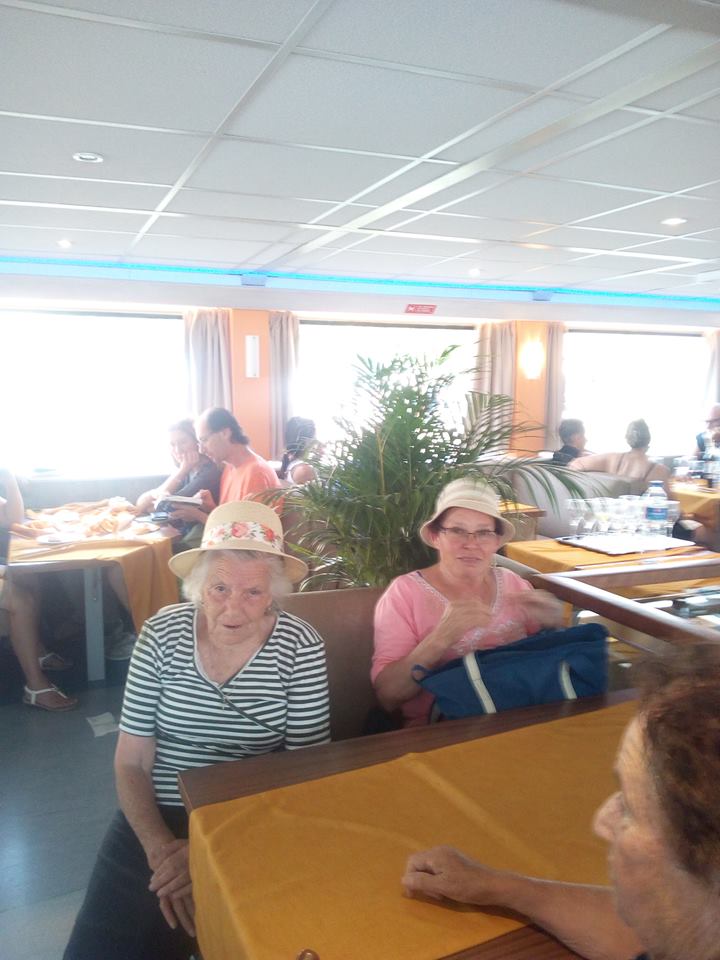 S. Martinho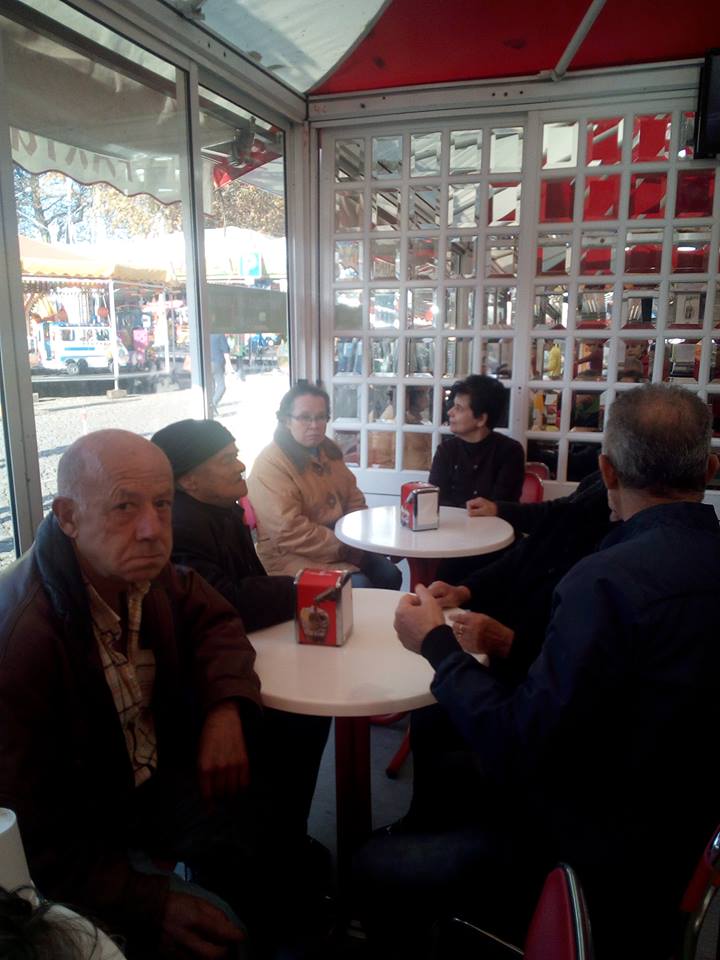 Pa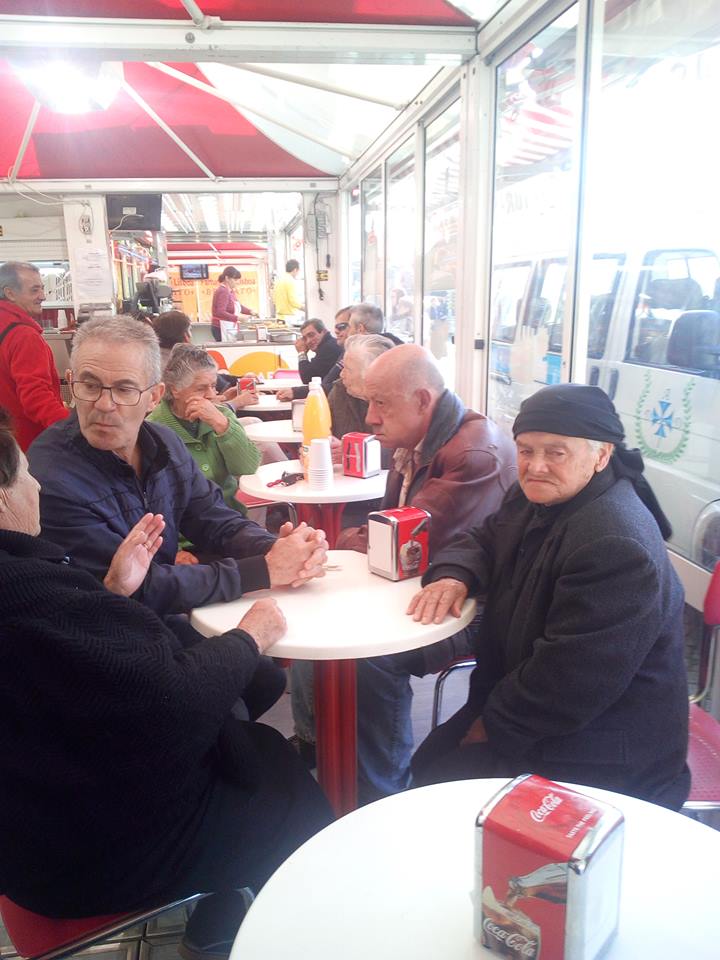 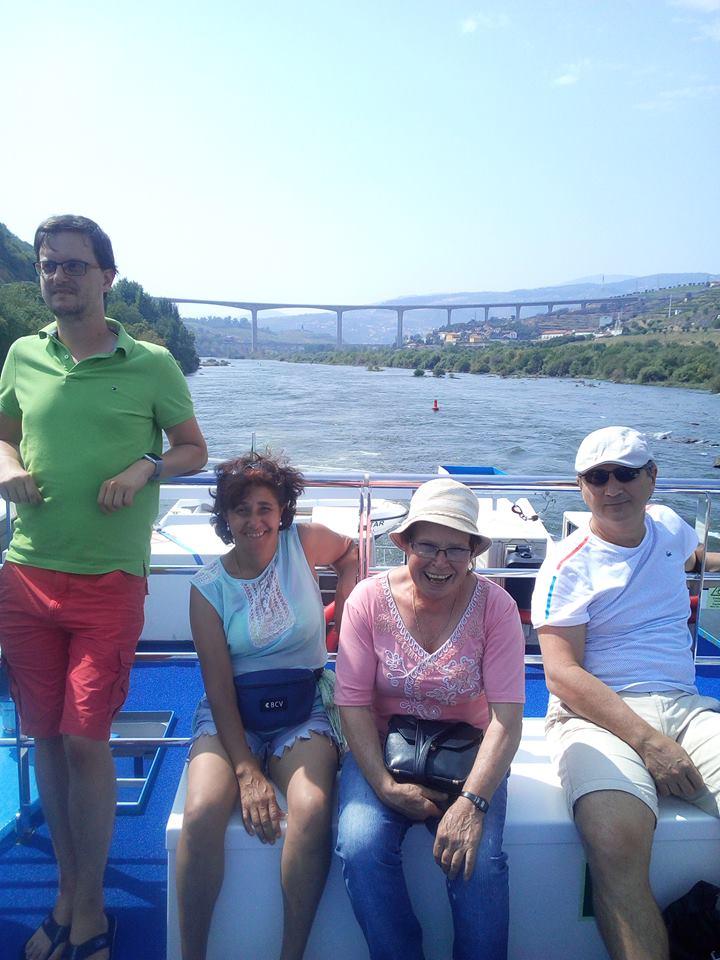 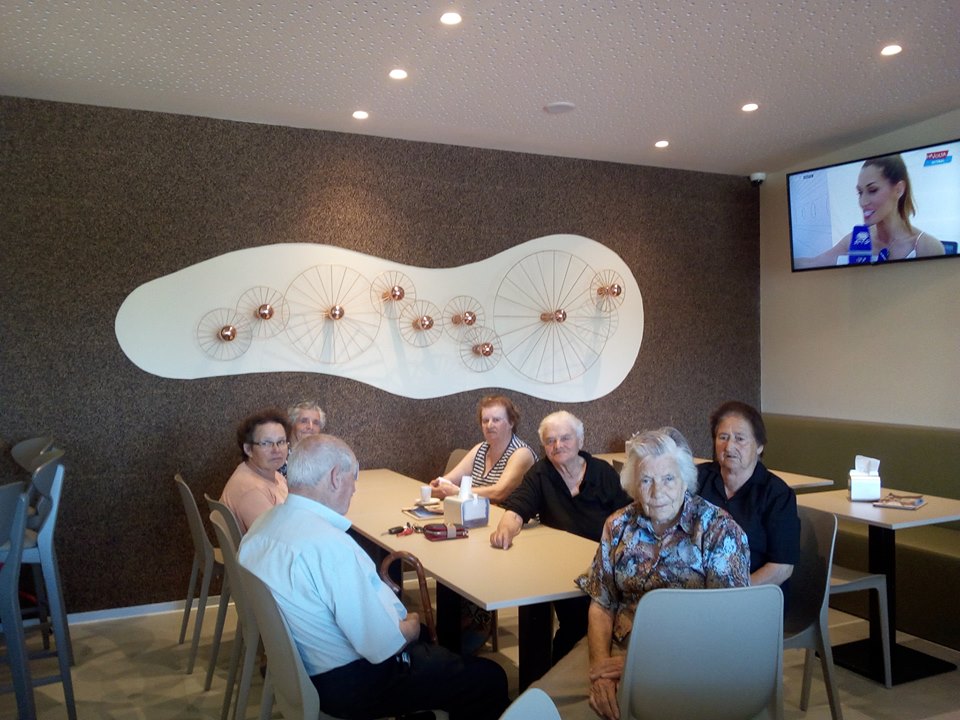 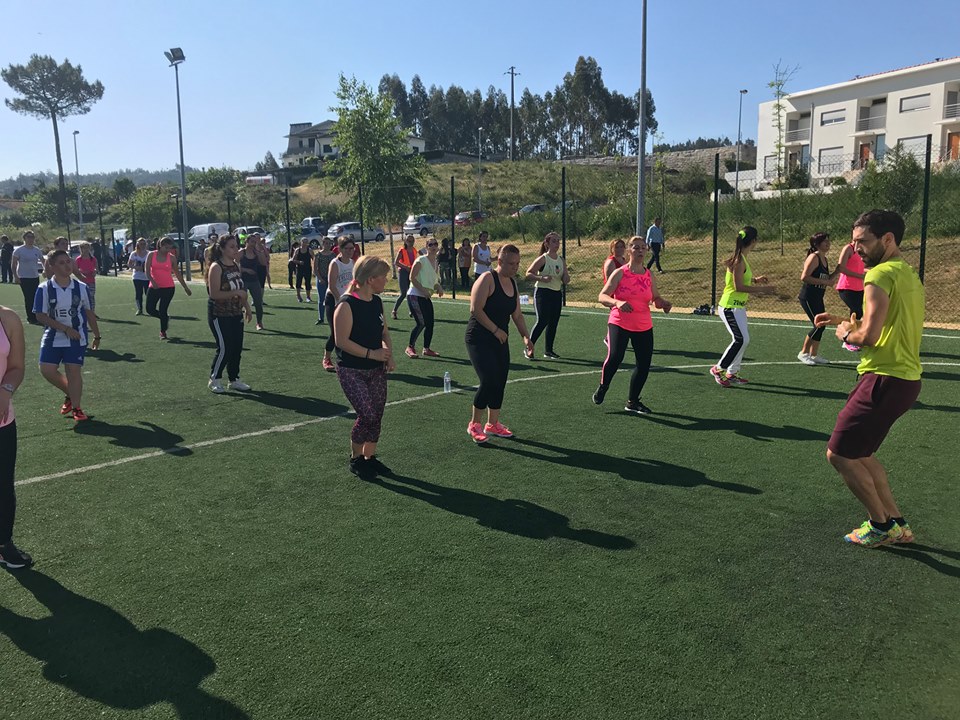 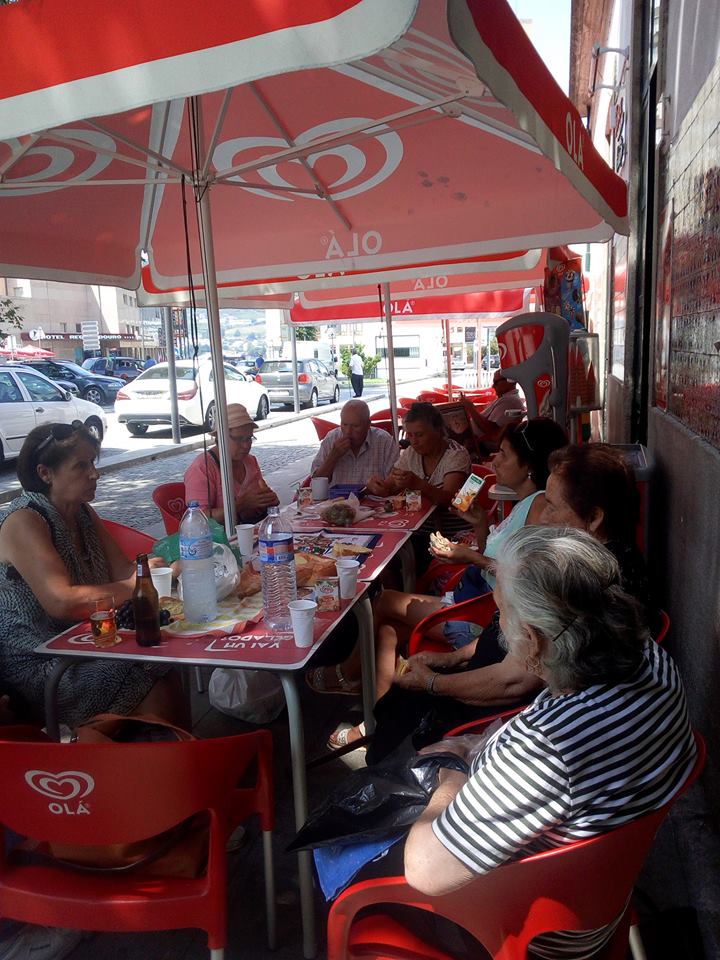 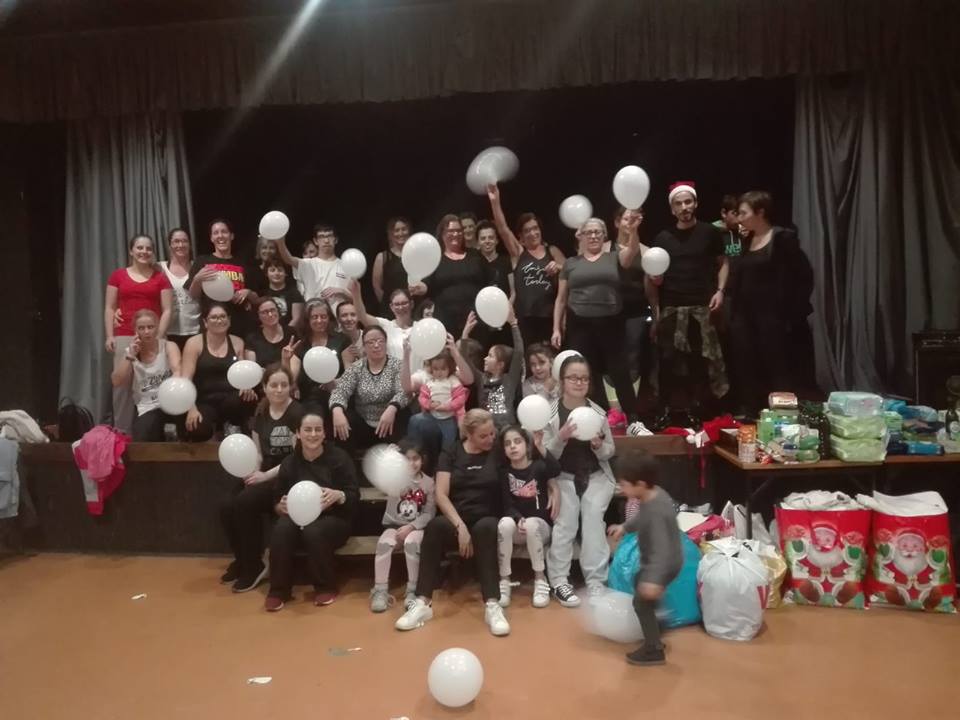 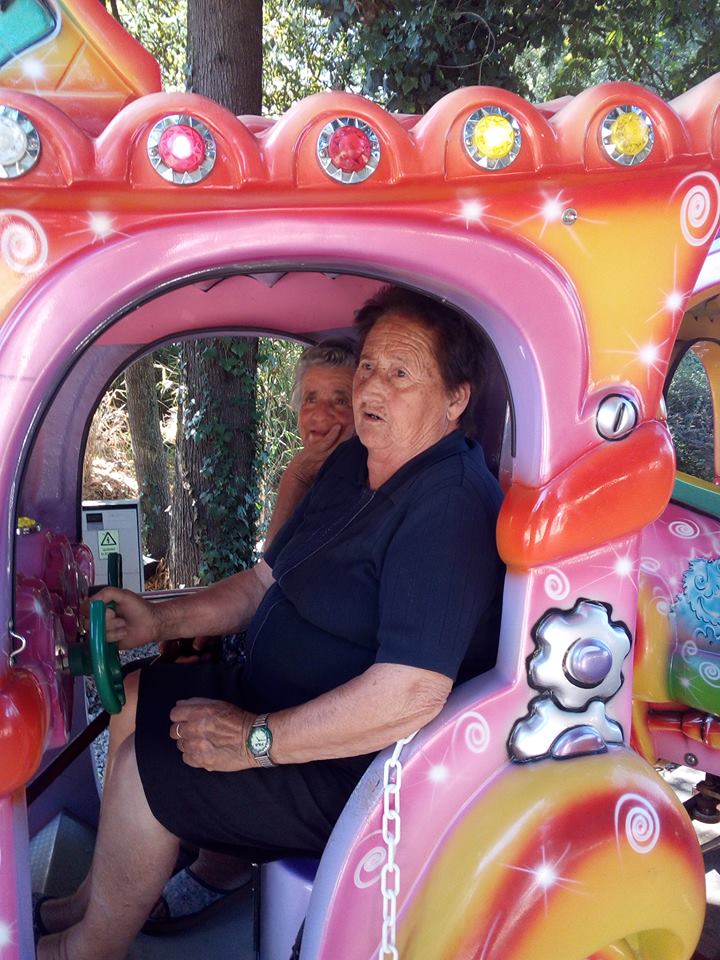 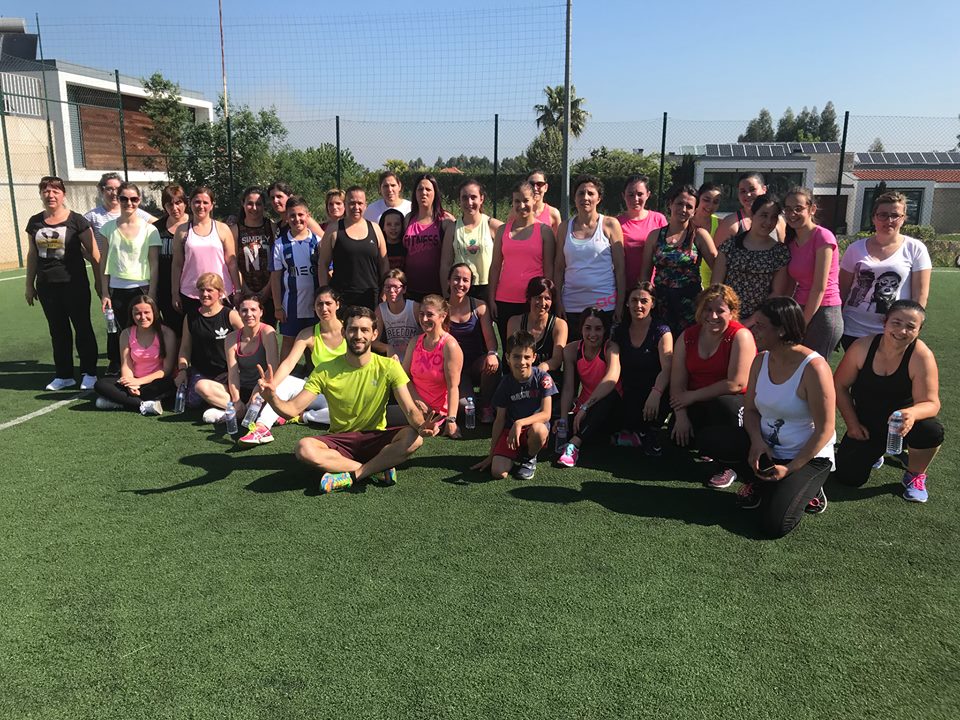 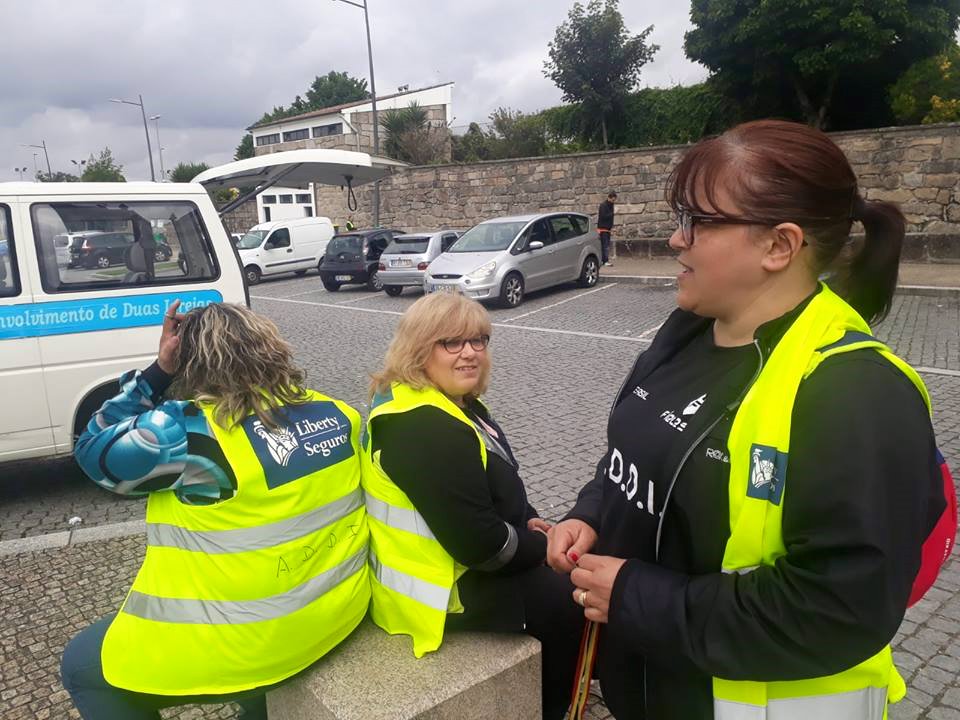 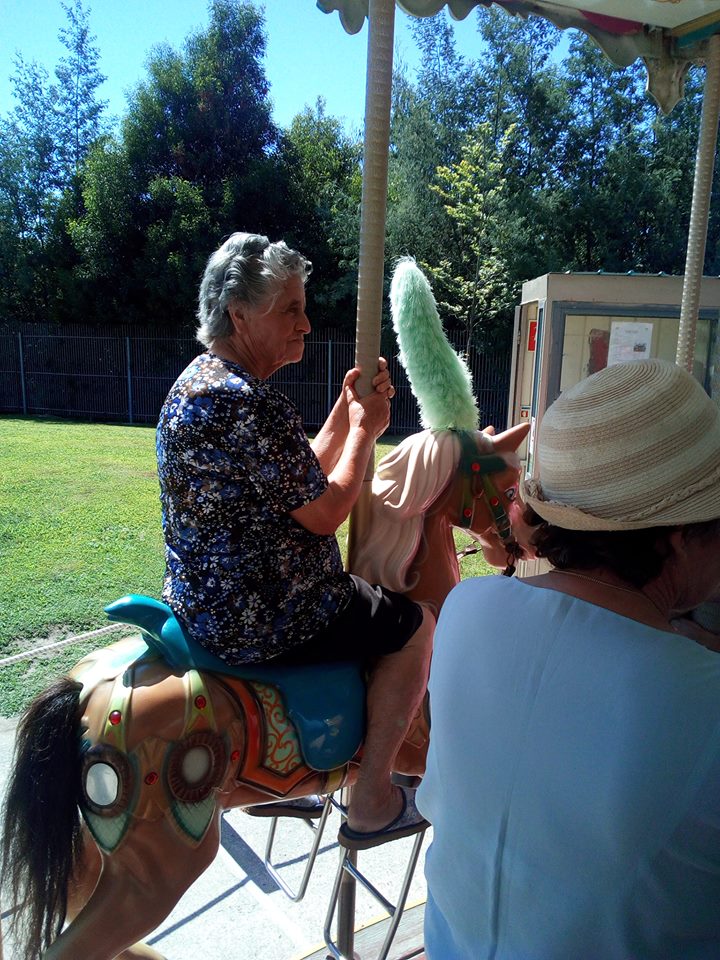 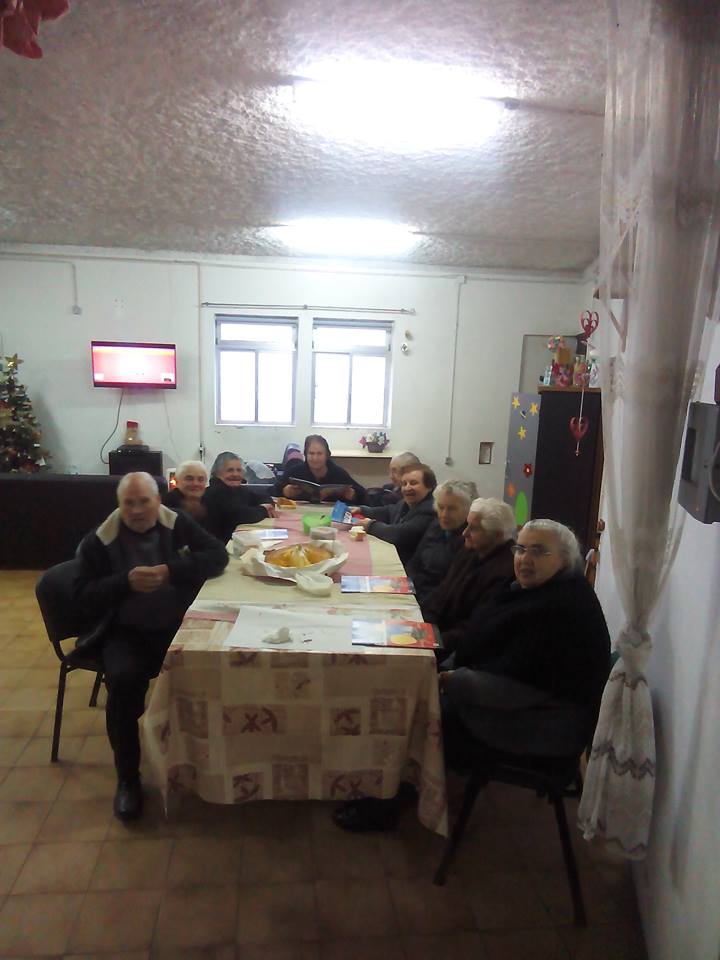 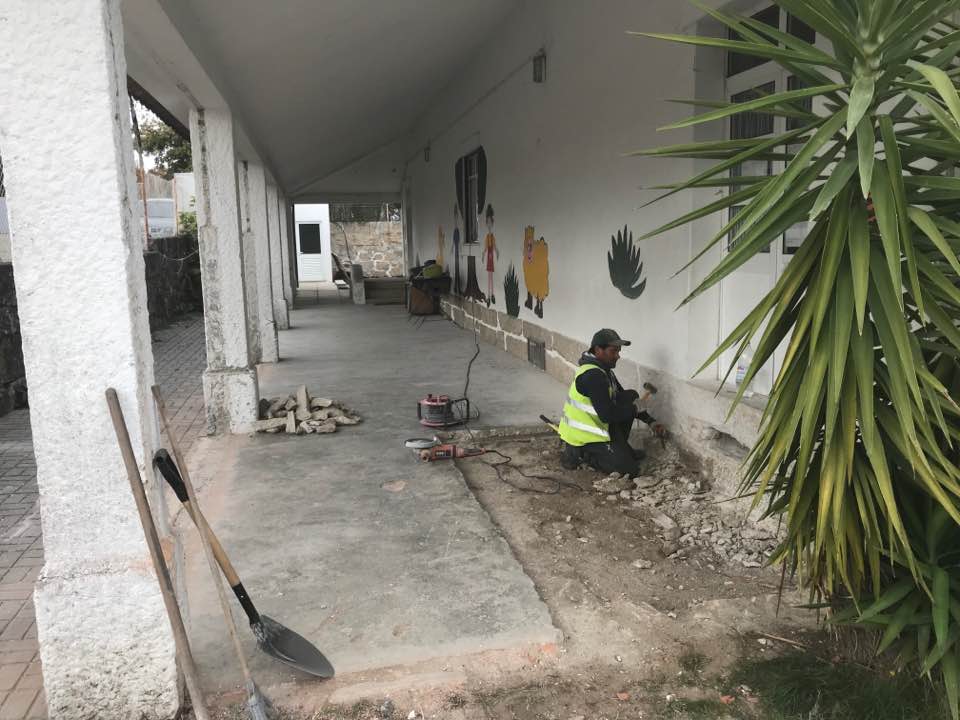 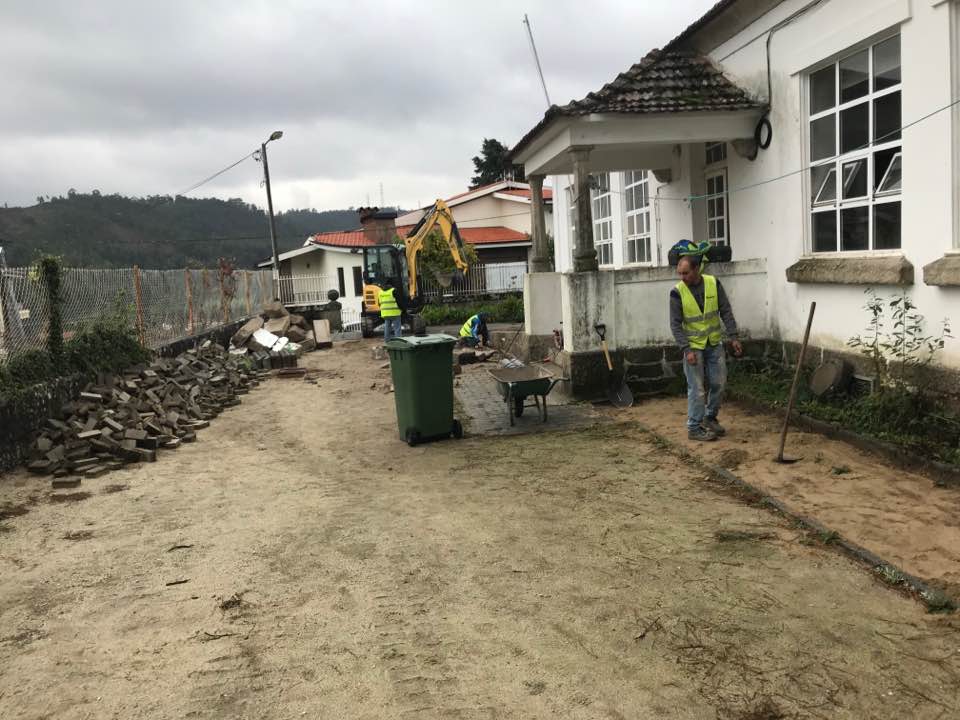 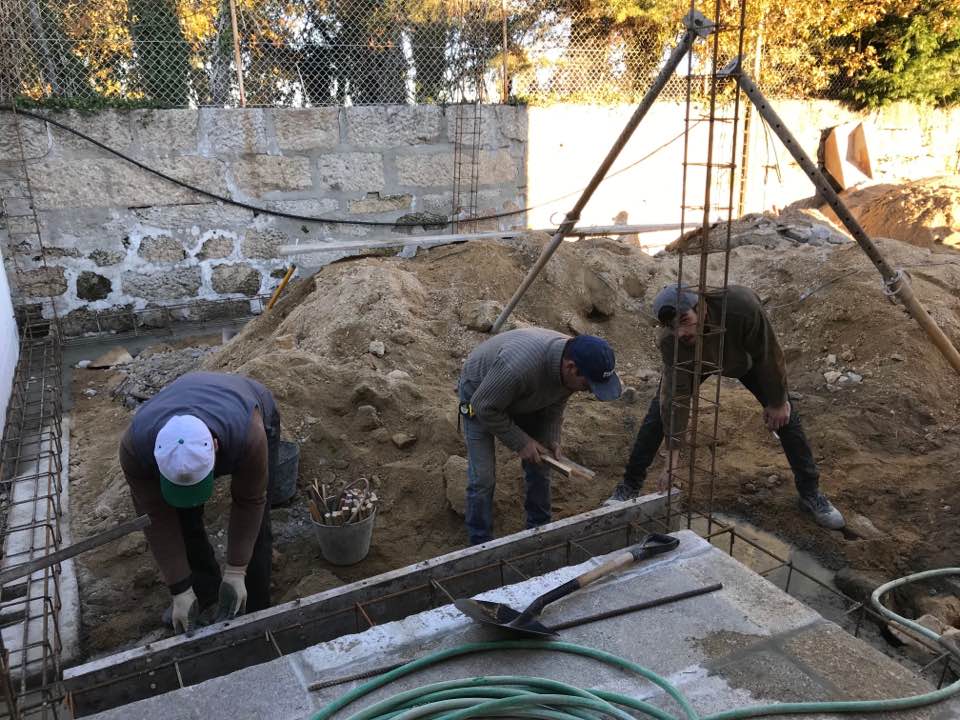 ConclusãoEm suma, o plano de actividades elaborado para o ano de 2018 foi concluído com sucesso e para além das actividades planificadas muitas outras foram realizadas mediante as necessidades e manifestação de interesse dos nossos utentes. Iniciamos as obras de adaptação da antiga escola primária para a nosso Centro de convívio que foram concluídas com o esforço de todos os voluntário e colaboradores das empresas contratadas. Contudo, muito trabalho há a fazer, mas para que isso seja possível é necessário mudarmos de instalações para podermos oferecer condições de conforto aos nossos utentes  assim como novos  serviços.